Confirmación de la conversación sobre Ayuda FinancieraFecha: Confirmación de la conversación sobre Ayuda FinancieraFecha: 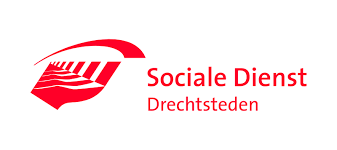 Hoy hemos hablado de cómo se pagarán los gastos mensuales de su casa, como el alquiler, la electricidad y el gas, y su seguro médico durante los próximos seis meses.Para ello, utilizamos sus ingresos del Servicio Social  Drechtsteden, las prestaciones de las autoridades fiscales y otros ingresos, por ejemplo, del trabajo.Con estos ingresos se pagarán los gastos mensuales de alquiler, energía, agua y seguro médico. Los préstamos del Servicio Social Drechtsteden también sirven para pagar los gastos del primer alquiler y para amueblar la casa.Así lo estipula la Ley de Participación en su artículo 56 a. Esto se llama Ayuda Financiera.El resto del dinero se pagará cada mes como gastos de manutención.Hoy hemos hablado de cómo se pagarán los gastos mensuales de su casa, como el alquiler, la electricidad y el gas, y su seguro médico durante los próximos seis meses.Para ello, utilizamos sus ingresos del Servicio Social  Drechtsteden, las prestaciones de las autoridades fiscales y otros ingresos, por ejemplo, del trabajo.Con estos ingresos se pagarán los gastos mensuales de alquiler, energía, agua y seguro médico. Los préstamos del Servicio Social Drechtsteden también sirven para pagar los gastos del primer alquiler y para amueblar la casa.Así lo estipula la Ley de Participación en su artículo 56 a. Esto se llama Ayuda Financiera.El resto del dinero se pagará cada mes como gastos de manutención.Hoy hemos hablado de cómo se pagarán los gastos mensuales de su casa, como el alquiler, la electricidad y el gas, y su seguro médico durante los próximos seis meses.Para ello, utilizamos sus ingresos del Servicio Social  Drechtsteden, las prestaciones de las autoridades fiscales y otros ingresos, por ejemplo, del trabajo.Con estos ingresos se pagarán los gastos mensuales de alquiler, energía, agua y seguro médico. Los préstamos del Servicio Social Drechtsteden también sirven para pagar los gastos del primer alquiler y para amueblar la casa.Así lo estipula la Ley de Participación en su artículo 56 a. Esto se llama Ayuda Financiera.El resto del dinero se pagará cada mes como gastos de manutención.Datos personalesDatos personalesDatos personalesBSN:Apellido:Nombres:Fecha de nacimiento:Calle y número:Código postal y domicilio:IngresosIngresosIngresosDescripciónPrestación del Servicio Social DrechtstedenPrestación del Servicio Social DrechtstedenCualquier otro ingreso:FirmaFirmaFirmaLugar: ........................    Fecha: .........................Firma del titular del permiso de residencia ..............................Lugar: ........................    Fecha: .........................Firma del titular del permiso de residencia ..............................Lugar: ........................    Fecha: .........................Firma del titular del permiso de residencia ..............................